Kultūros paveldo objekto būklės tikrinimo taisyklių priedas Kauno miesto savivaldybės administracijos Kultūros paveldo skyrius(dokumento sudarytojo pavadinimas)KULTŪROS PAVELDO OBJEKTO BŪKLĖS PATIKRINIMO AKTAS2016-07-01		Nr. 55-16-44(data)		KAUNAS(užpildymo vieta)FOTOFIKSACIJA(kultūros vertybės kodas 26604)Data 2016-07-01Fotografavo Saulius Rimas(F-1) Aštuntas sandėlis, V fasadas.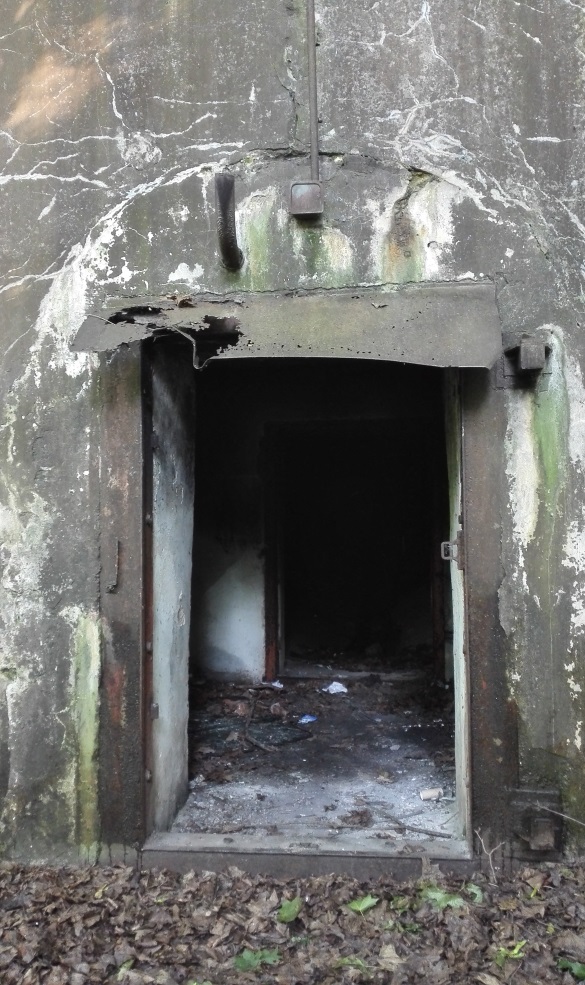 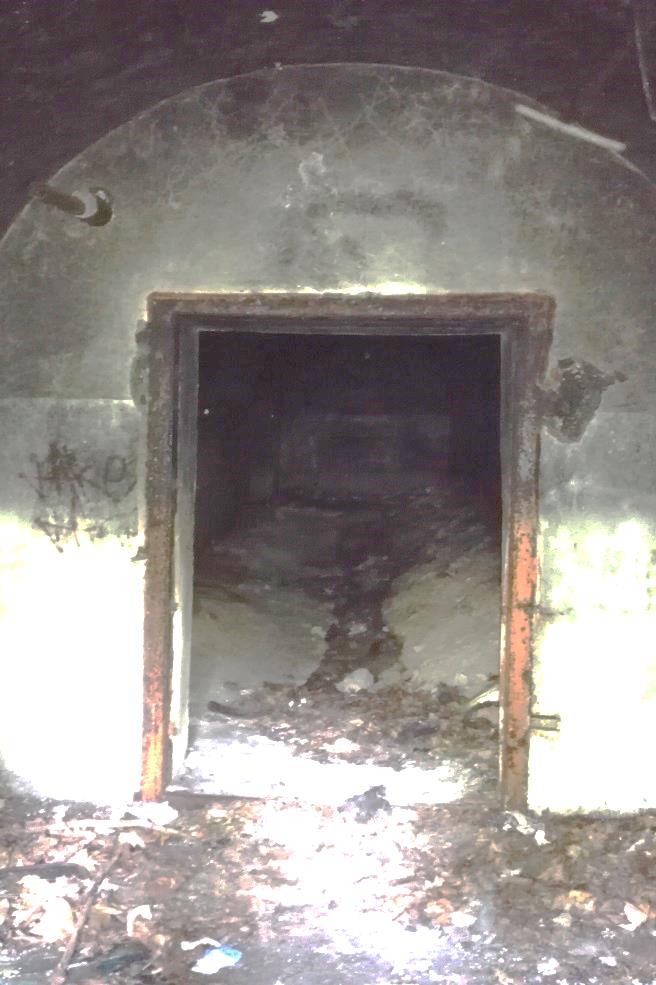 (F-2) Aštuntas sandėlis, įėjimo į patalpą (F-3) Aštuntas sandėlis, įėjimo į patalpą Nr. 4 Nr. 1 durų anga.                                      durų anga.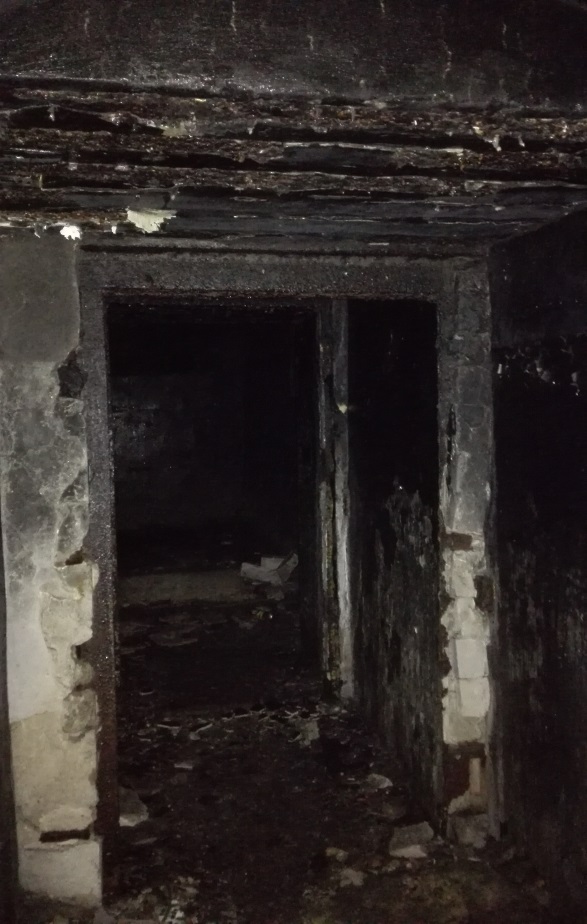 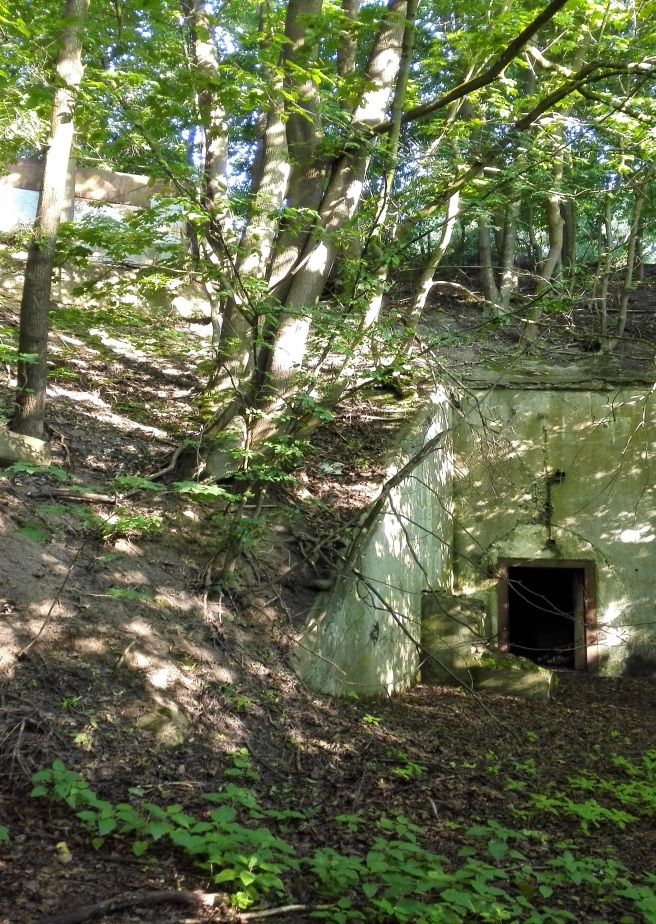 (F-4) Aštuntas sandėlis, praėjimo į         (F-5) Aštuntas sandėlis, V fasado fragmentas.patalpą Nr. 3 fragmentas.  Kultūros vertybės kodas:26586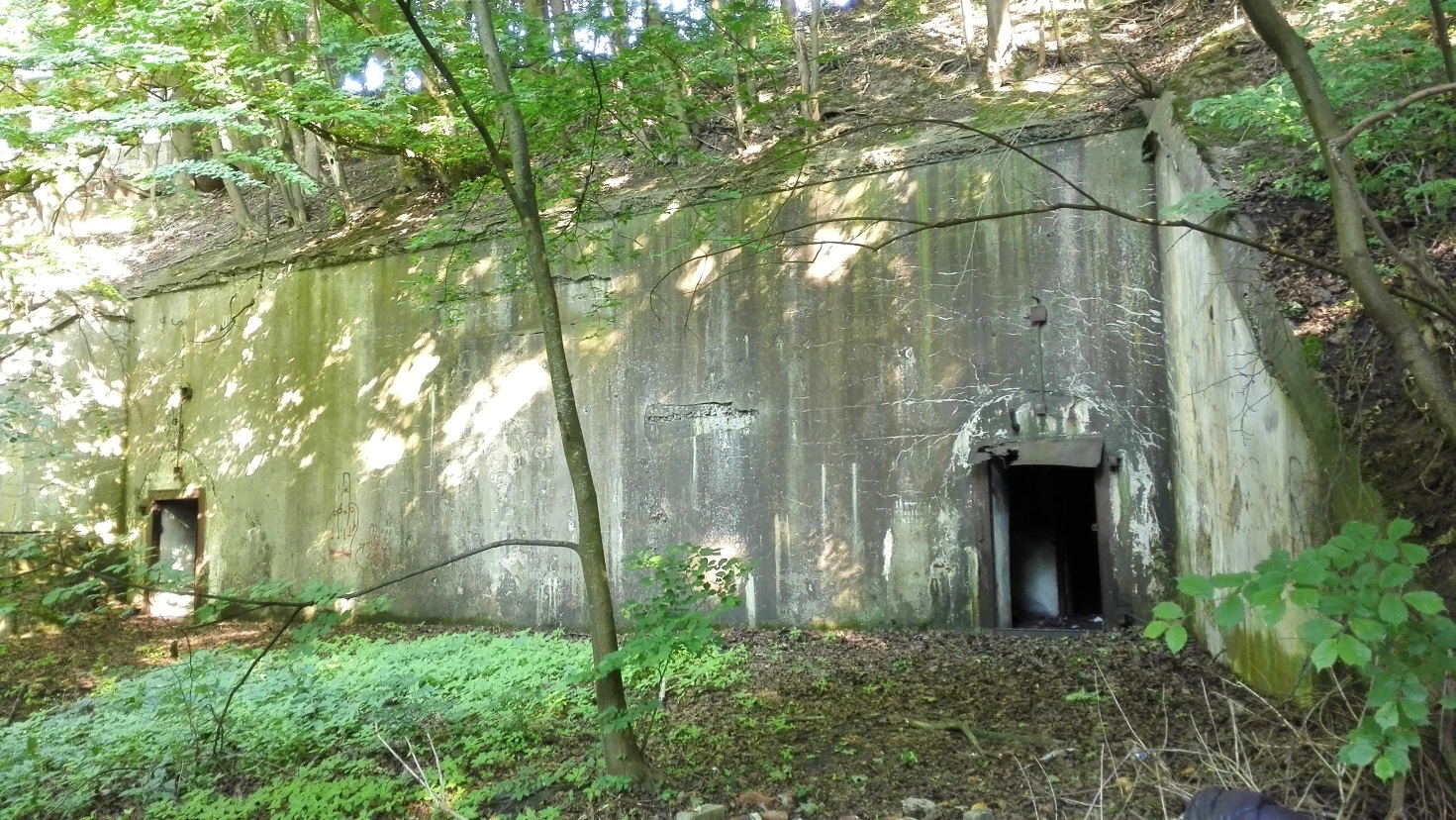 Nr.11PavadinimasTūrinė erdvinė kompozicija iš PV pusės ITūrinė erdvinė kompozicija iš PV pusės ITūrinė erdvinė kompozicija iš PV pusės IFotografavoFotografavoSaulius RimasSaulius RimasSaulius RimasData2015-05-21Nr.22PavadinimasTūrinė erdvinė kompozicija iš PV pusės IITūrinė erdvinė kompozicija iš PV pusės IITūrinė erdvinė kompozicija iš PV pusės IIFotografavoFotografavoSaulius RimasSaulius RimasSaulius RimasData2015-05-21  Kultūros vertybės kodas:26586Nr.33PavadinimasPažeistų konstrukcijų fragmentasPažeistų konstrukcijų fragmentasPažeistų konstrukcijų fragmentasFotografavoFotografavoSaulius RimasSaulius RimasSaulius RimasData2015-05-21Nr.44PavadinimasPatalpos vaizdasPatalpos vaizdasPatalpos vaizdasFotografavoFotografavoSaulius RimasSaulius RimasSaulius RimasData2015-05-21